   State of Idaho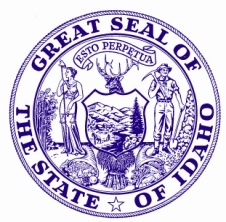     Department of Administration
     Division of PurchasingBRAD LITTLEGovernorSTEVE BAILEYDirector
VALERIE BOLLINGERAdministrator650 West State Street, Room 100 Boise, ID  83702Telephone: (208) 327-7465Email: purchasing@adm.idaho.govwww.purchasing.idaho.govDateContact NameCompanyAddressCity, State Zip CodeDear Mr. or Ms. Contact Last NameRE: Vendor RegistrationYour request for listing your firm as a vendor with the State of Idaho has been forwarded to me for response.The Division of Purchasing uses LUMA as their e-procurement solution.  You can log into https://sms-idaho-prd.tam.inforgov.com/fsm/SupplyManagementSupplier/page/XiSupplyManagementSupplierPage?csk.SupplierGroup=LUMA and register your company, select your profile and have access to the bid board 24/7. Idaho State Controllers Office powers IPRO and is used by several agencies and you can choose to participate for Idaho or any of the other states/agencies. You can download any bid package and attachments at this location. There is no charge to register with IPRO/LUMA. If you have a problem with logging on to IPRO, you can contact the service desk at the State Controllers Office servicedesk@sco.idaho.gov You can then scroll down to the selected Solicitation and download the Solicitation document and all attachments that pertain to the solicitation.I suggest that you connect via internet to our web site, https://purchasing.idaho.gov/information-for-vendors/ You will also find a ‘Login’ link to the IPRO eProcurement System here.On the Login supplier page you can view and download attachments to events, but you must login to place a bidThank you for your interest in doing business with the State of Idaho.  If we can be of further assistance, please contact our office (208) 327-7465.  Our fax number is (208) 327-7320.Department of AdministrationDivision of Purchasing650 West State Street, Room 100P. O. Box 83720Boise, ID  83720-0075http://purchasing.idaho.gov